Для изменения базовой ставки в программе, необходимо зайти в Справочники-Справочники (автоматически формируемые), в папке Стационар найти пункт Справочник базовой ставки.Проставить дату окончания у строк: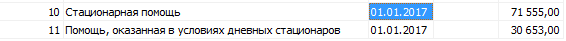 Для изменения необходимо выбрать необходимую строчку и нажать .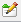 В появившемся окне заполнить поле окончания действия периода, как на рисунке: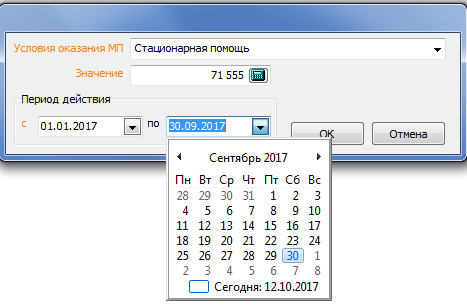 Затем необходимо добавить новые ставки, для этого нажать  и в появившейся форме заполнить поля как на рисунке: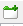 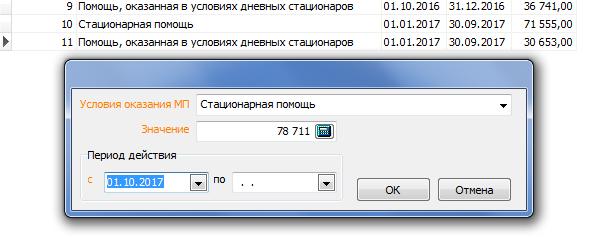 Обратите внимание, что предыдущую базовую ставку нужно именно закрывать датой, а не менять сумму на новую, иначе ваши прошлые реестры могут при пересчёте пересчитаться по новой ставке.